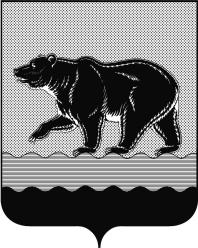 СЧЁТНАЯ ПАЛАТАГОРОДА НЕФТЕЮГАНСКА16 микрорайон, 23 дом, помещение 97, г. Нефтеюганск, 
Ханты-Мансийский автономный округ - Югра (Тюменская область), 628310  тел./факс (3463) 20-30-55, 20-30-63 E-mail: sp-ugansk@mail.ru www.admugansk.ruисх. СП-125-0 от 13.03.2020                                   Заключение на проект изменений в муниципальную программу города Нефтеюганска «Профилактика терроризма в городе Нефтеюганске»	Счётная палата города Нефтеюганска на основании статьи 157 Бюджетного кодекса Российской Федерации, Положения о Счётной палате города Нефтеюганска, рассмотрев проект изменений муниципальной программы города Нефтеюганска «Профилактика терроризма в городе Нефтеюганске» (далее по тексту – проект изменений), сообщает следующее:	1. При проведении экспертно-аналитического мероприятия учитывалось наличие экспертизы проекта изменений:	1.1. Департамента финансов администрации города Нефтеюганска на предмет соответствия проекта изменений бюджетному законодательству Российской Федерации и возможности финансового обеспечения его реализации из бюджета города Нефтеюганска.	1.2. Департамента экономического развития администрации города Нефтеюганска на предмет соответствия:	- проекта изменений Порядку принятия решения о разработке муниципальных программ города Нефтеюганска, их формирования, утверждения и реализации, утверждённому постановлением администрации города Нефтеюганска от 18.04.2019 № 77-нп «О модельной муниципальной программе города Нефтеюганска, порядке принятия решения о разработке муниципальных программ города Нефтеюганска, их формирования, утверждения и реализации» (далее по тексту – Порядок от 18.04.2019 № 77-нп):	- программных мероприятий целям муниципальной программы;	- сроков реализации муниципальной программы задачам;	- целевых показателей, характеризующих результаты реализации муниципальной программы, показателям экономической, бюджетной и социальной эффективности;	- требованиям, установленным нормативными правовыми актами в сфере управления проектной деятельностью.	2.	Предоставленный проект изменений соответствует Порядку от 18.04.2019 № 77-нп.	3. Проектом изменений планируется:	3.1. В паспорте муниципальной программы увеличить бюджетные ассигнования за счёт средств местного бюджета на общую сумму 1 231,941 тыс. рублей, в том числе: за счёт средств бюджета автономного округа в сумме 600,000 тыс. рублей и за счёт средств местного бюджета в сумме 631,941 тыс. рублей.	3.2. Таблицы 1, 2 муниципальной программы изложить в новой редакции.	3.3. В таблице 2 «Перечень основных мероприятий муниципальной программы» по основному мероприятию 3.1 «Повышение уровня антитеррористической защищённости муниципальных объектов» по соисполнителям муниципальной программы:	- комитету физической культуры и спорта администрации города Нефтеюганска увеличить объём финансирования муниципальной программы за счёт средств окружного бюджета для МБУ «СШОР по единоборствам» (спортивный зал дзюдо, спортивный зал карате) на сумму 600,000 тыс. рублей на приобретение:	* 2 уличных постов охраны (КПП) на сумму 436,667 тыс. рублей;	* 2 шлагбаумов на сумму 143,333 тыс. рублей;	* 2 ручных металлодетекторов на сумму 20,000 тыс. рублей.	- департаменту образования и молодёжной политики администрации города Нефтеюганска увеличить средства местного бюджета в сумме 631,941 тыс. рублей, в том числе:	* на поставку расходных материалов для модернизации системы видеонаблюдения (видеокамеры) в сумме 43,050 тыс. рублей для МБОУ «СОКШ № 4»;	* на поставку оборудования для системы видеонаблюдения (видеокамеры, видеорегистраторы) в сумме 347,340 тыс. рублей для МБОУ «СОКШ № 4»;	* на поставку оборудования системы контроля и управления доступа (видеодомофоны) в сумме 52,843 тыс. рублей для МБОУ «СОКШ № 4»;	* на поставку оборудования системы управления и контроля доступа в сумме 188,708 тыс. рублей для МБОУ «Школа развития № 24».	4. Финансовые показатели, содержащиеся в проекте изменений, соответствуют расчётам, предоставленным на экспертизу.	По итогам проведения финансово-экономической экспертизы предлагаем направить проект изменений на утверждение.Председатель 					                                           С.А. Гичкина Исполнитель:инспектор инспекторского отдела № 1Счётной палаты города НефтеюганскаБатаева Лариса Николаевнател. 8 (3463) 20-30-63